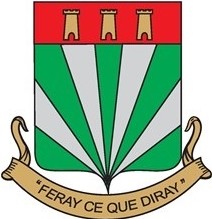 BOOKS AND PROMOTIONAL ITEMSFill out this form and mail it. For faster delivery, use the online payment service at "www.famillesmichaud.org".When the order is to be delivered outside Canada, the amounts remain the same but the payment must be made in US dollars.NAME :	__________________________________________________       Membership number :____________PAYOR’S ADDRES (YOUR)		____________________________________________________________________________		____________________________________________________________________________DELIVERY ADRESS : (if different) :		____________________________________________________________________________		____________________________________________________________________________PHONE NUMBER : (_____)   _____ - _____EMAIL : ____________________@__________________Check payable to: « ASSOCIATION DES FAMILLES MICHAUD INC. »Post this order form and your check to : Réal Michaud103, rue LoriotNeuville (Québec) G0A 2R0* The price is the same whether you are a member of the association or not.** If you are an annual or three-year contributing member, do not include shipping fees: they are free for you (EXCEPT for Kamouraska et la Grande-Anse). By taking advantage of the opportunity to purchase items during the course of our activities, you also save shipping costs whether you are a member or not.*** The acquisition of a USB key for updating the Michaud genealogy is only possible for those who have a previous version (we keep a record of buyers).QtyPrice*Shipping**TotalUSB KEY : GENEALOGY OF THE MICHAUD FAMILIES ____X100 $  +6 $/apiece=______$USB KEY UPDATE ***____X30 $  +10 $/apiece=______$Book : LES MICHAUD POITEVIN AU CANADA, 430 pages (genealogy of the first 4 generations)____X20 $  +15 $/apiece=______$Book : PIERRE MICHEAU LE POITEVIN, 1637-1702, 
36 pages (original version in french)____X20 $  +7 $/ apiece=______$Book : KAMOURASKA ET LA GRANDE-ANSE (french)____X35 $  +15$/ apiece=______$Book : LIVRE : FROM POITOU TO NEW FRANCE, 
PIERE MICHEAU, 1637-1702, 36 pages (English translation)____X20 $  +7 $/ apiece=______$CALENDAR OF ANNIVERSARY (French)(reusable from year to year)____X15 $  +5 $/ apiece=______$AFMI LOGO PIN ____X5 $  +2 $/ apiece=______$EMBROIDERED BADGE____X15 $+2 $/ apiece=______$TOTAL=______$